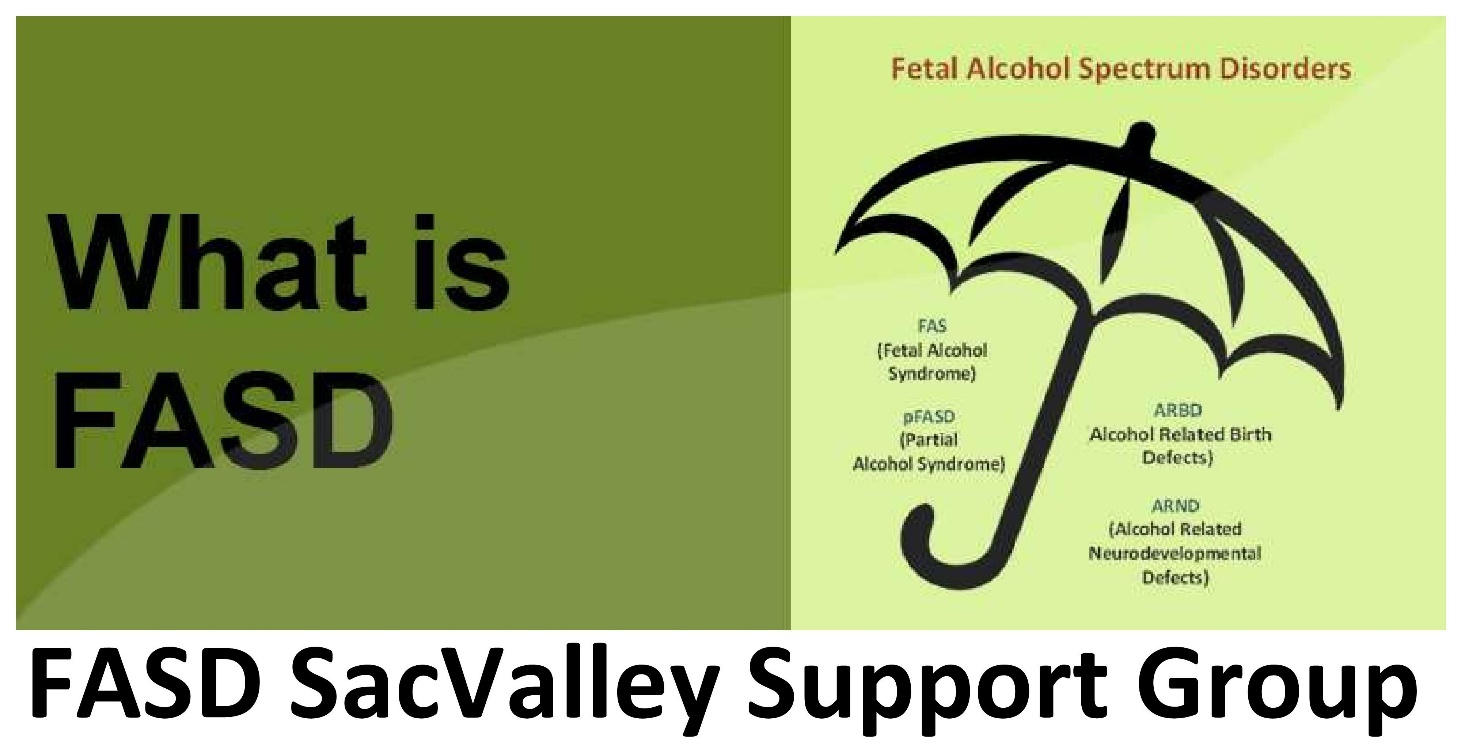 Handout Package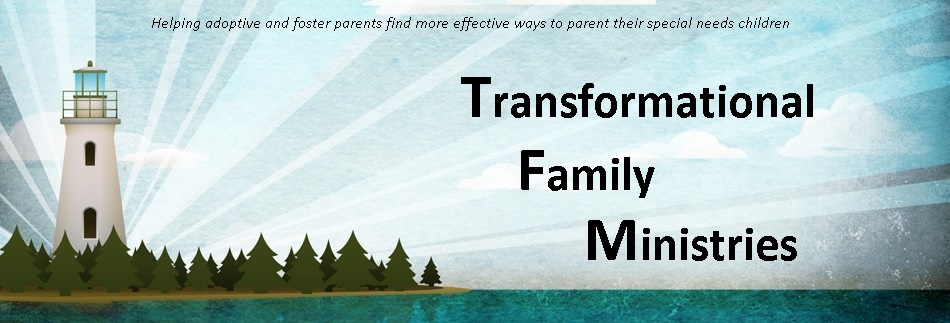 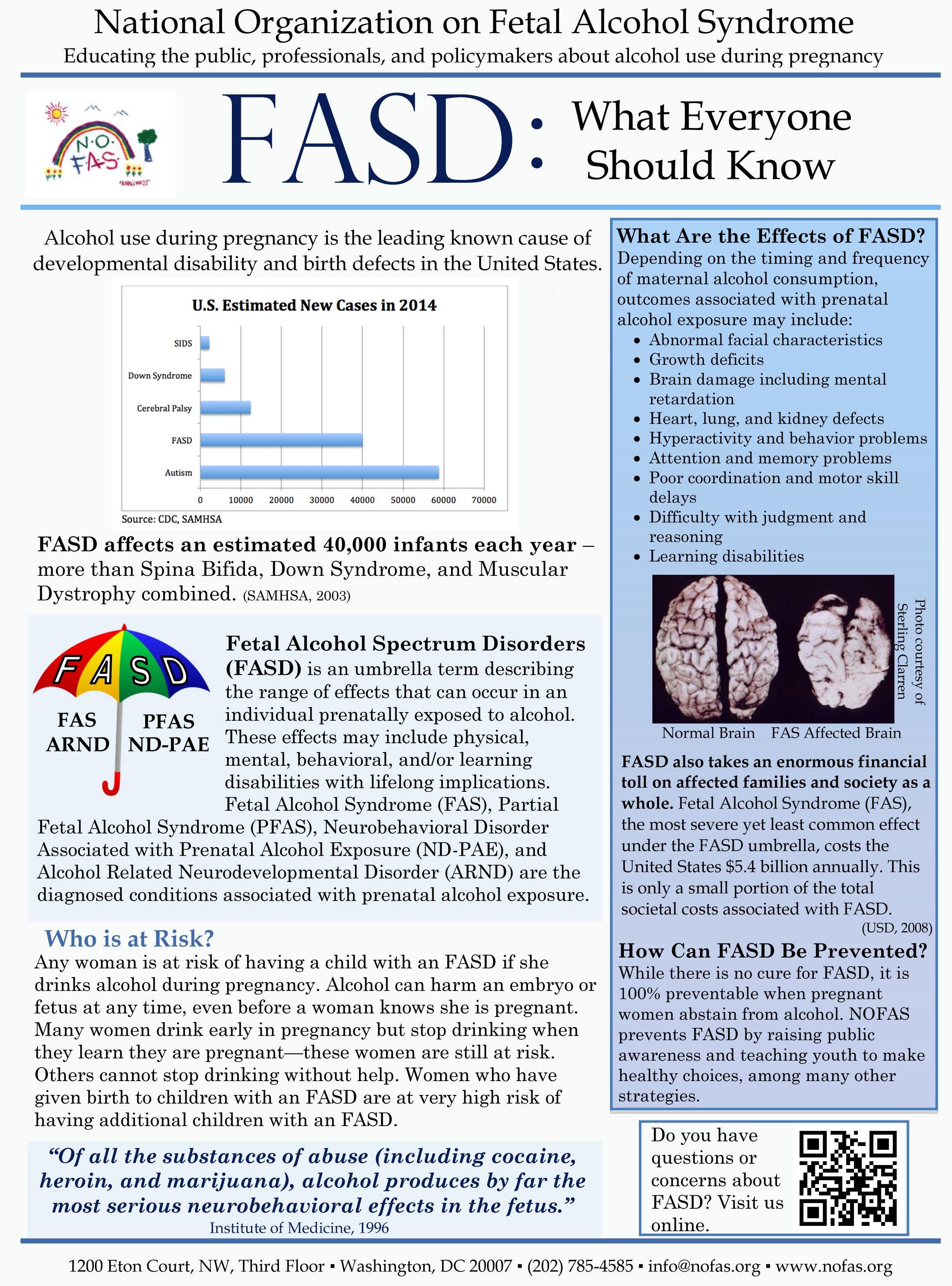 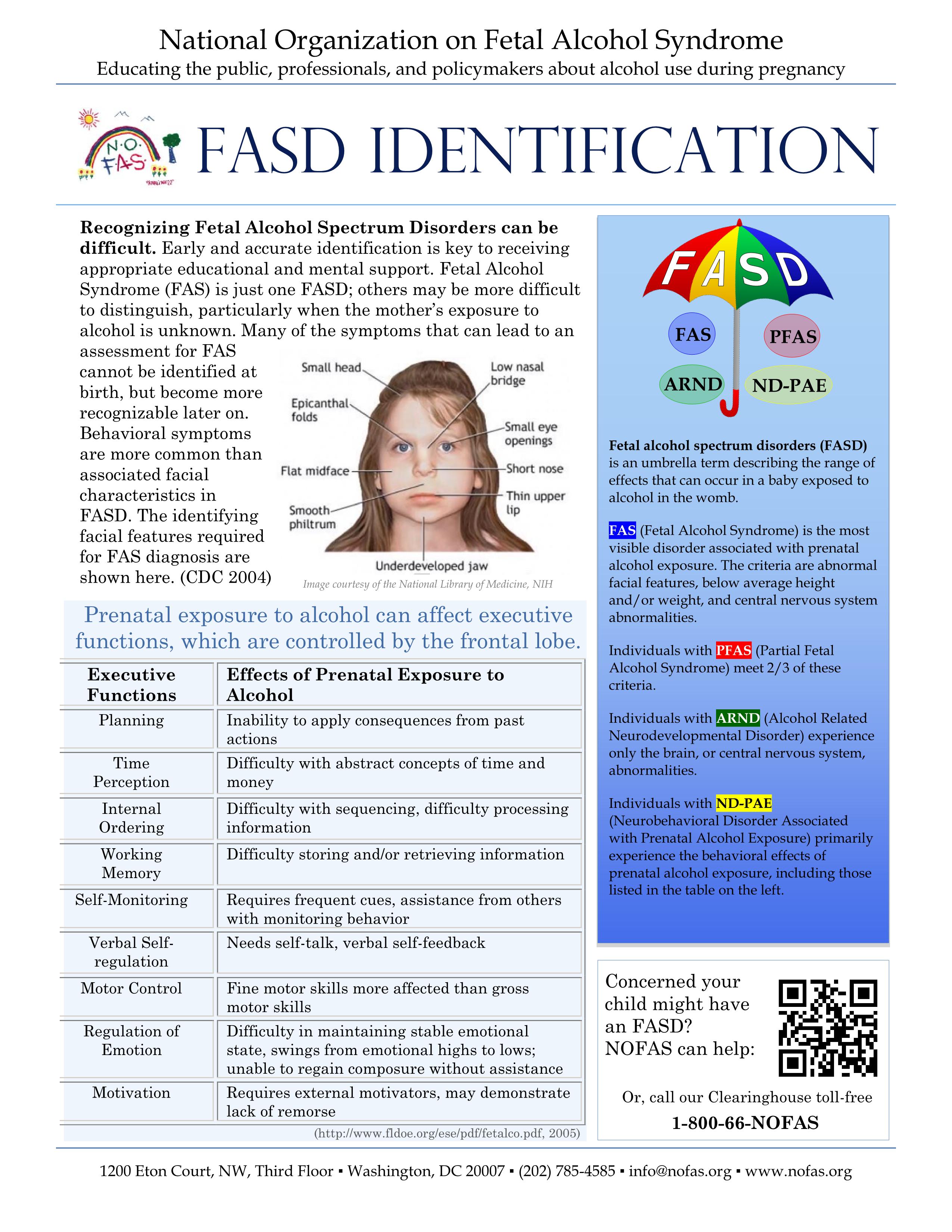 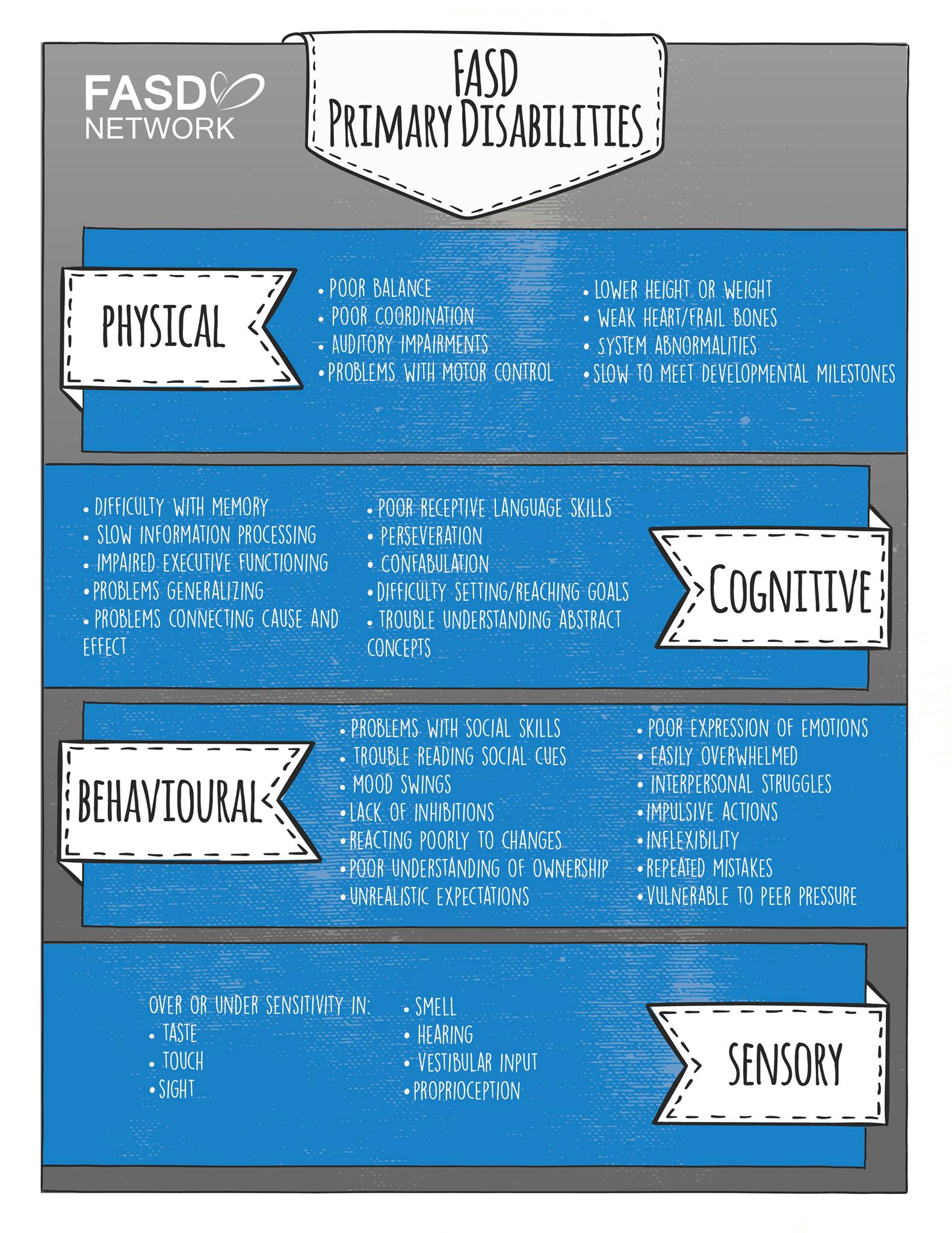 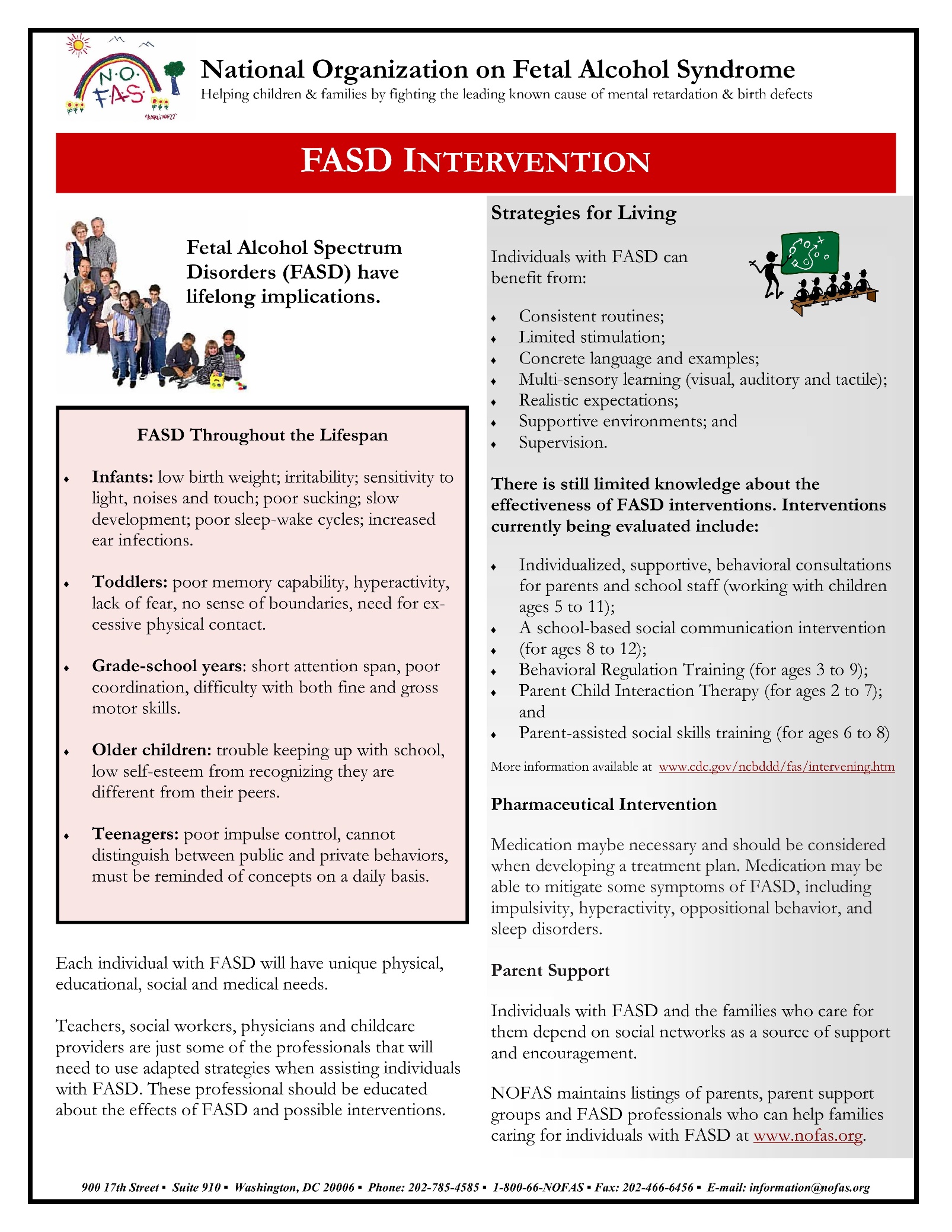 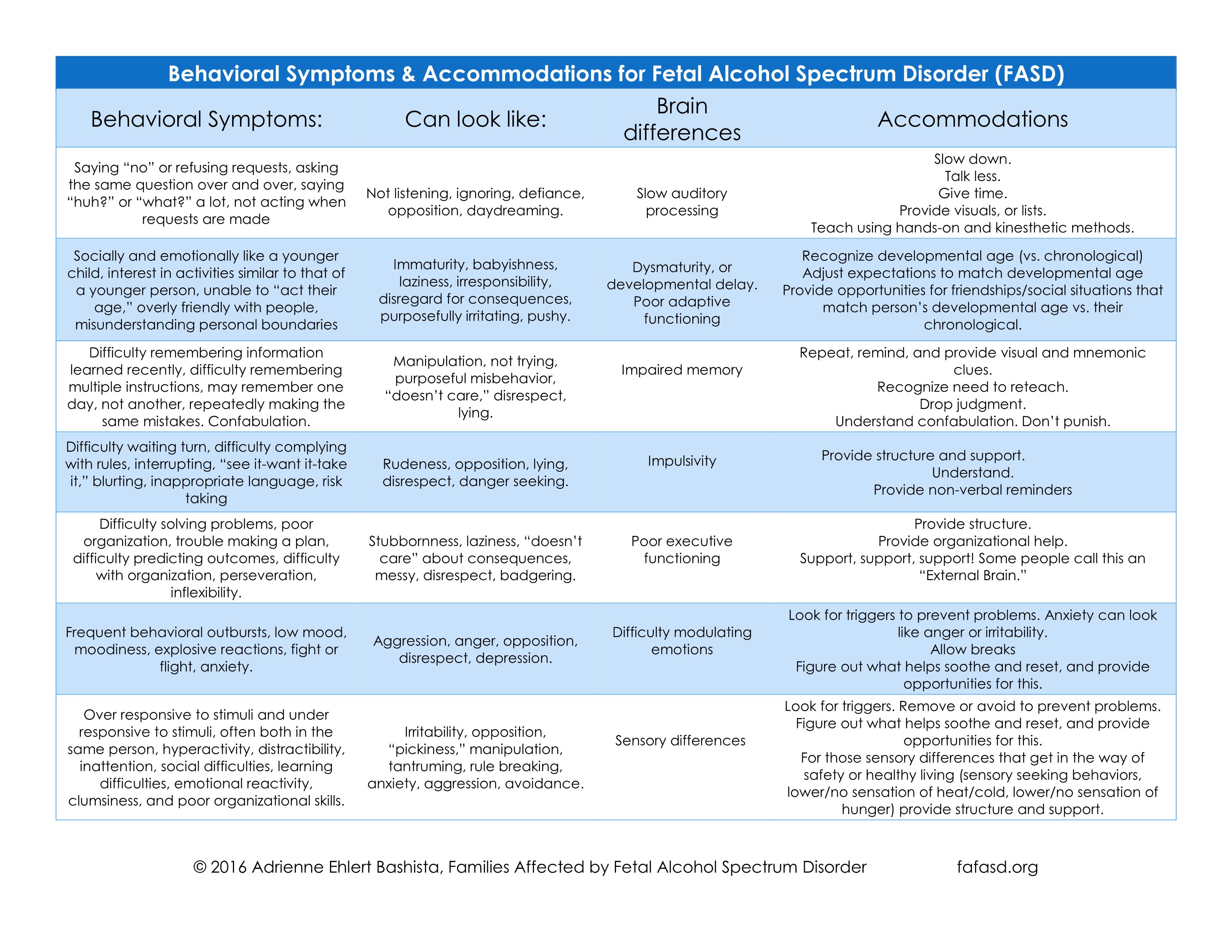 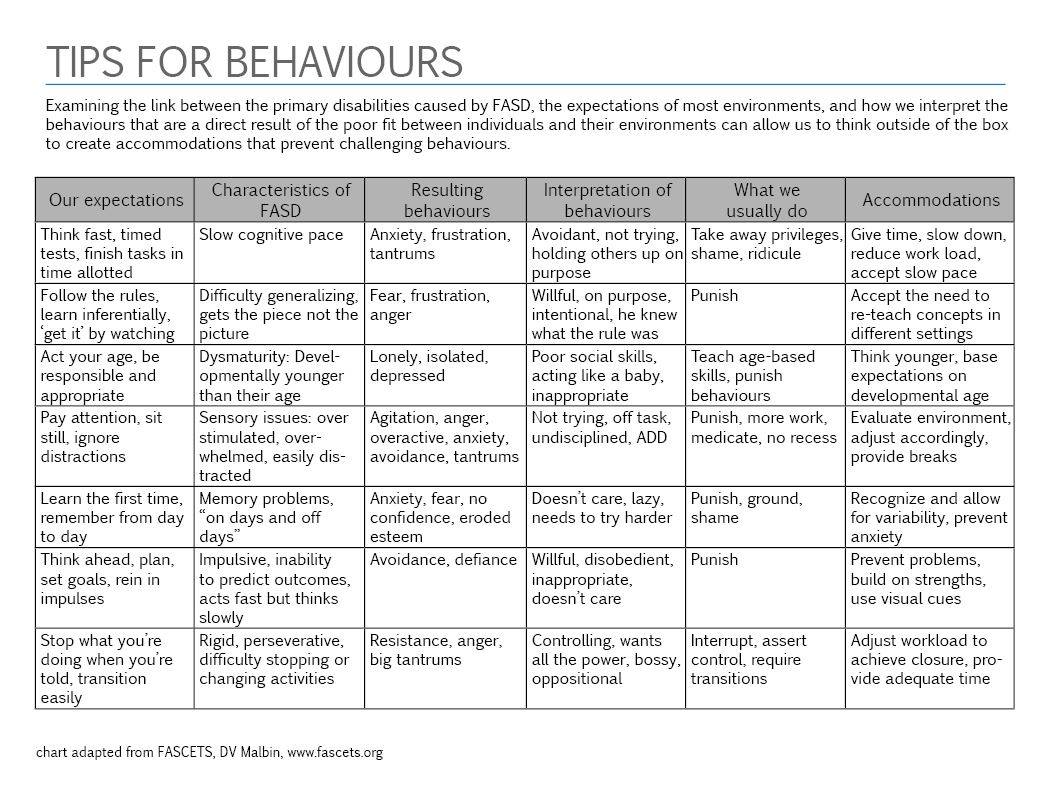 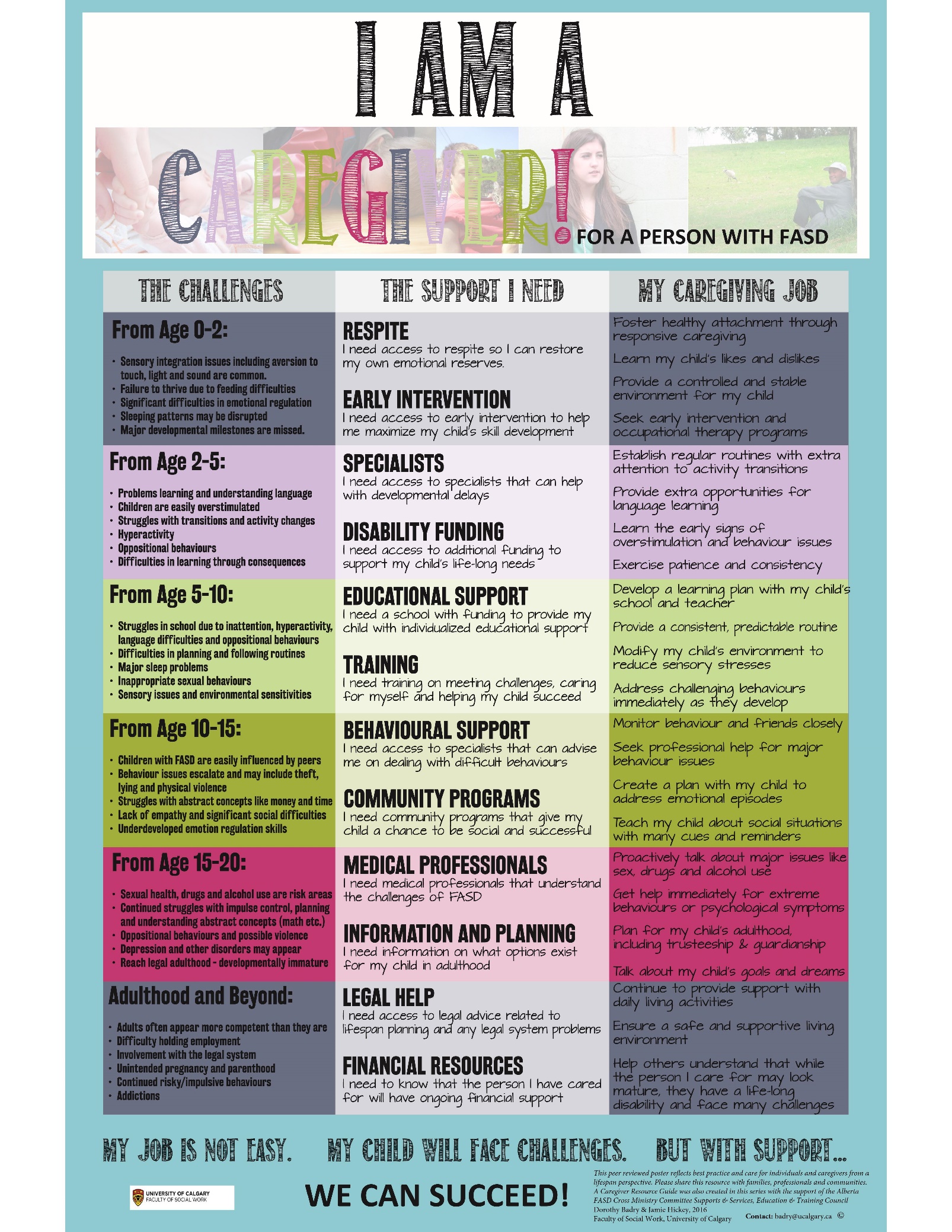 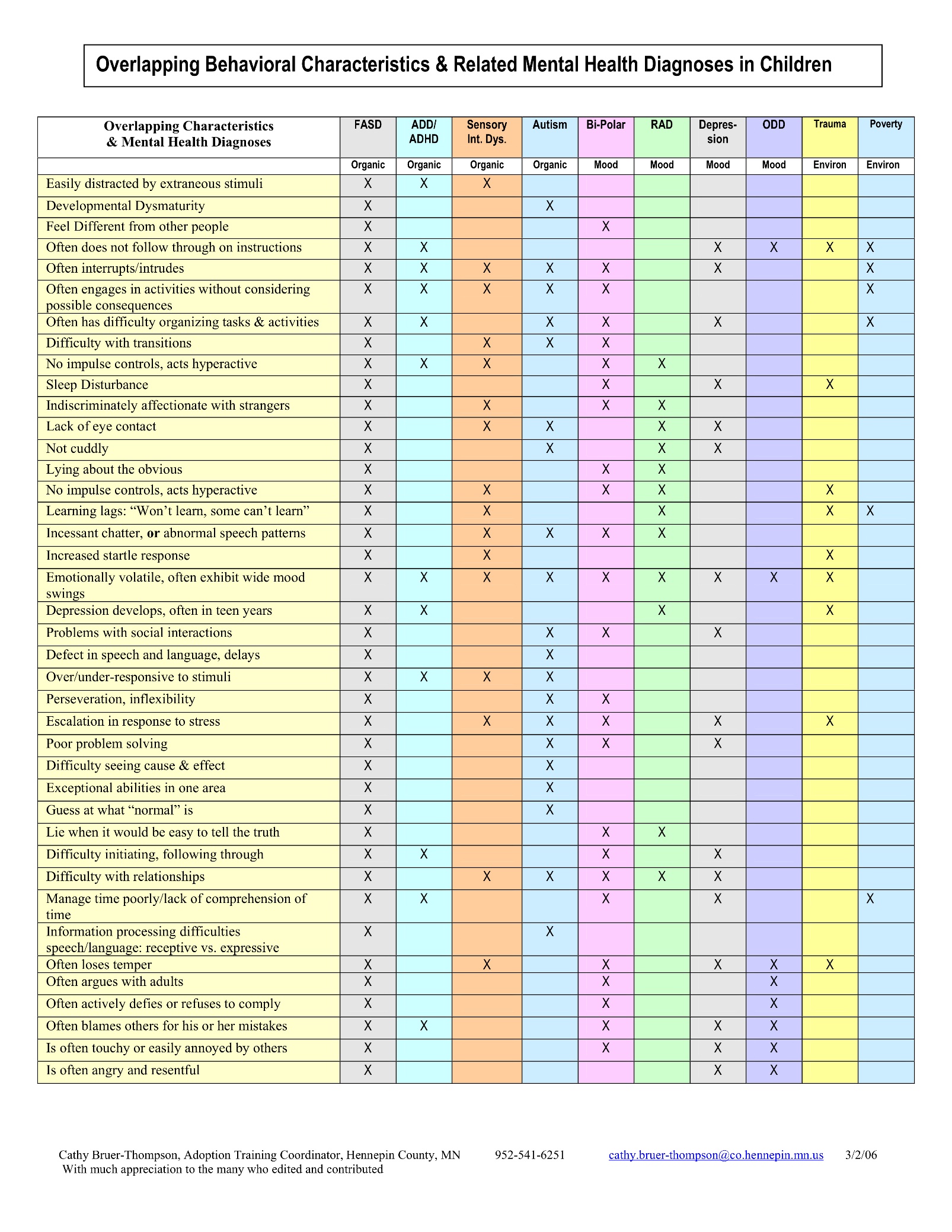 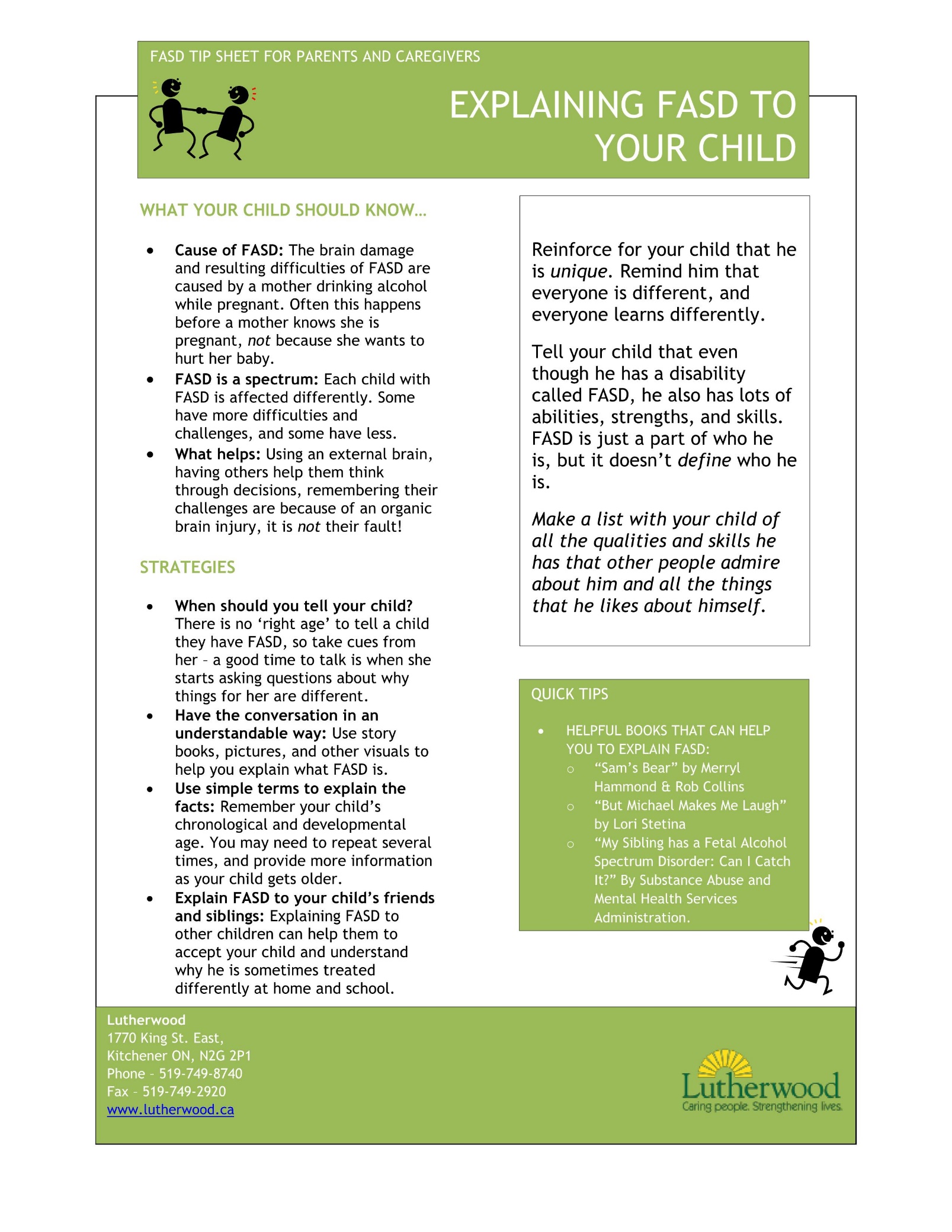 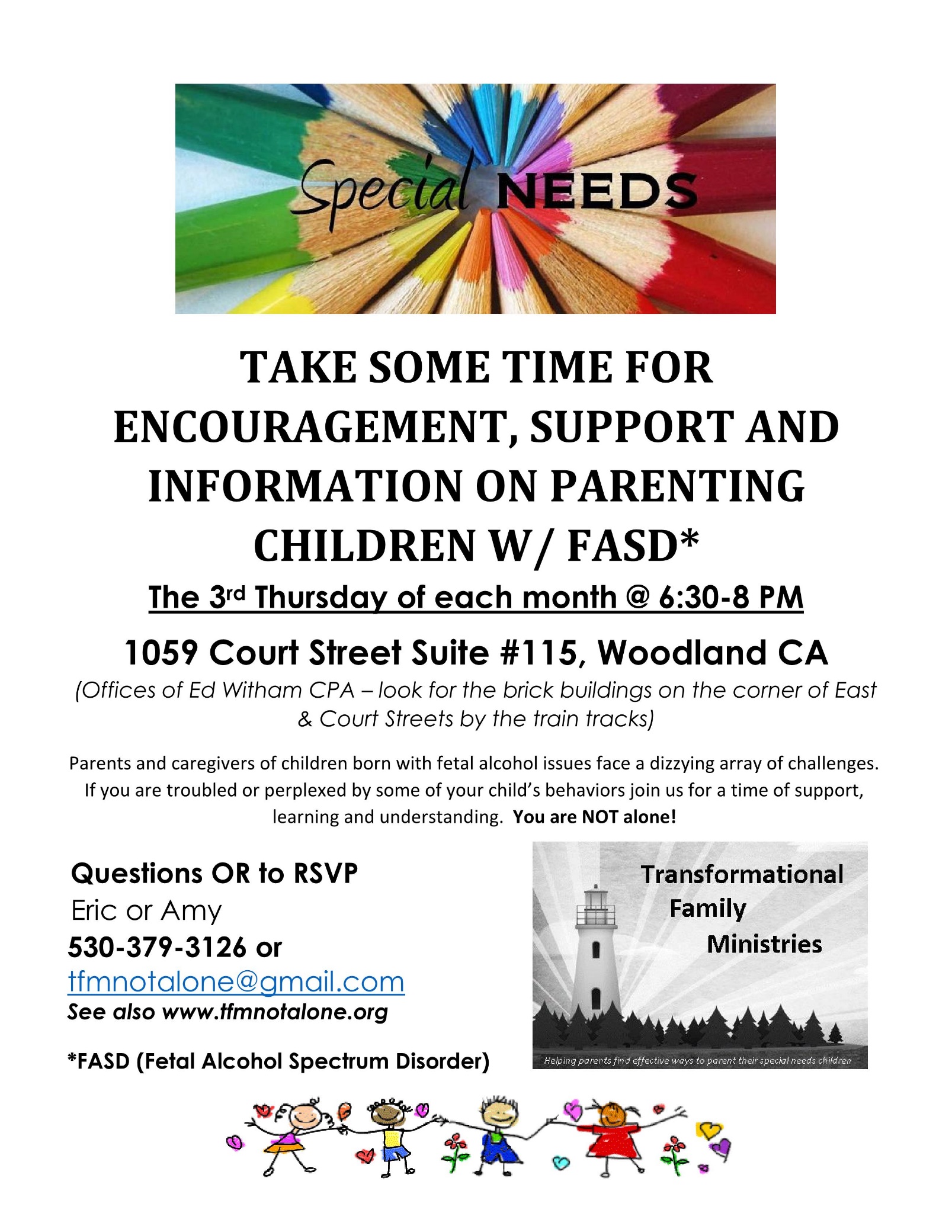 